Минобрнауки РФФГБОУ ВОИРКУТСКИЙ ГОСУДАРСТВЕННЫЙ УНИВЕРСИТЕТИнститут социальных наукНаучно-исследовательский центр «Социо-интеграл»Посвящается100-летию Иркутского государственного университета20-летию Института социальных наукIV Всероссийская научно-практическая конференция «Социальная консолидация и социальное воспроизводство современного российского общества: ресурсы, проблемы, и перспективы»20 февраля 2018 годаПрограмма конференции Иркутск, 2018Место проведения: г. Иркутск, ул. Ленина, 3 (119 ауд)Время проведения:09.45 – 10.00 – регистрация10.00 – 10.15 – открытие конференции10.15 – 13.00 – доклады: мнения, экспертные оценки13:00 – 13:30 – подведение итогов конференцииЦель конференции – обсуждение проблематики консолидации и воспроизводства российского общества в контексте возросшей сложности и рискогенности современного мира вообще, и российского общества, в частности.Модераторы конференции:Решетников Владимир Алексеевич – директор Института социальных наук ФГБОУ ВО «ИГУ», доктор философских наук, профессор.Кармадонов Олег Анатольевич – доктор философских наук, профессор.Полюшкевич Оксана Александровна – кандидат философских наук, доцент. Пленарное заседание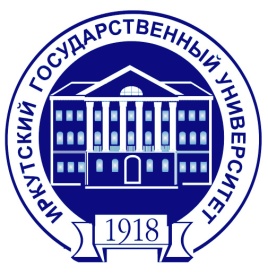 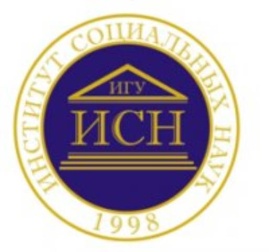 Время Форма / название ФИО 10:00 - 10:05Приветственное словоРешетников Владимир Алексеевич – директор Института социальных наук ФГБОУ ВО «ИГУ», доктор философских наук, профессор.10:05-10:20 Молодежное движение как следствие и предпосылка консолидации обществаРешетников Владимир Алексеевич – директор Института социальных наук ФГБОУ ВО «ИГУ», доктор философских наук, профессор.10:20-10:35Ключевые аспекты социальной консолидации современного российского общества: опыт полифакторного анализаКармадонов Олег Анатольевич – доктор философских наук, профессор10:35-10:40Уровневый характер экономического патриотизма и его влияние на некоторые стороны межэтнических контактов и межнациональной солидарностиКарнышев Александр Дмитриевич, профессор кафедры культурологии и управления социальными процессами ИСН ИГУ, зав. лабораторией психолого-экономических и кросс-культурных исследований, доктор исторических наук, профессор10:40-10:55Этническая идентичность как проблема философского дискурса (некоторые полемические заметки)Бобков Александр Иванович, профессор кафедры философии, психологии и социально-гуманитарных дисциплин ВСИ МВД России, доцент кафедры социальной философии и социологии Института социальных наук ИГУ, кандидат философских наук, доцент, полковник полиции10:55-11:10Социокультурные перспективы развития Иркутска: переход от реновации к регенерации городской средыДеренко Николай Васильевич, доцент, кандидат физико-математических наук, доцент кафедры социальной философии и социологии ИСН ИГУ11:10-11:25Популяризация образа Крыма в процессе консолидации российского обществаИванов Роман Викторович – кандидат исторических наук, доцент кафедры государственного и муниципального управления ИСН ИГУ11:25-11:40Возрастные корреляции факторов брачно-семейного поведения молодёжи Иркутской областиГольцова Евгения Викторовна – доцент, кандидат философских наук, доцент кафедры социальной философии и социологии ИСН ИГУСаблина Наталья Александровна – кандидат социологических наук, доцент кафедры социальной работы ИСН ИГУПерерыв 11:40-12:00Работа секций  Социальные ресурсы консолидации (119 аудитория) Перерыв 11:40-12:00Работа секций  Социальные ресурсы консолидации (119 аудитория) Перерыв 11:40-12:00Работа секций  Социальные ресурсы консолидации (119 аудитория) Коммуникационное пространство сельских территорий как фактор аттрактивности экономически активной молодёжи  Видео-обращение Коммуникационное пространство сельских территорий как фактор аттрактивности экономически активной молодёжи  Видео-обращение Фарахутдинов Шамиль Фаритович – доцент, кандидат социологических наук, доцент кафедры маркетинга и муниципального управления Тюменского индустриального университета, г. ТюменьФедеральный и региональный аспекты социальной политики РФФедеральный и региональный аспекты социальной политики РФСарапулова Лариса Николаевна – доцент, кандидат экономических наук, доцент кафедры культурологии и управления социальными процессами ИСН ИГУКонсолидация регионального предпринимательства в сфере туризма на примере Иркутской областиКонсолидация регионального предпринимательства в сфере туризма на примере Иркутской областиГоменюк Юлия Васильевна – магистрант 1-го курса направления «Государственное и муниципальное управление» ИСН ИГУЭволюция категории «человеческий капитал» в социально-экономической мыслиЭволюция категории «человеческий капитал» в социально-экономической мыслиПружинин Александр Николаевич – студент 4-го курса направления «Государственное и муниципальное управление» ИСН ИГУРазвитие социальной активности студенческой молодежи в вузовском образовательном пространстве как ресурс формирования консолидационного потенциалаРазвитие социальной активности студенческой молодежи в вузовском образовательном пространстве как ресурс формирования консолидационного потенциалаГуринович Людмила Анатольевна – старший преподаватель кафедры социальной работы ИСН ИГУРазвитие социального капитала социозащитных учреждений как ресурс региональной интеграцииРазвитие социального капитала социозащитных учреждений как ресурс региональной интеграцииРешетникова Екатерина Владимировна – доцент, кандидат философских наук, заведующая кафедрой социальной работы ИСН ИГУПравовое регулирование деятельности корпораций как средство воздействия на процесс консолидации обществаПравовое регулирование деятельности корпораций как средство воздействия на процесс консолидации обществаДружинин Глеб Викторович – аспирант 1-го года обучения Юридического института ИГУ, преподаватель кафедры государственного и муниципального управленияСвободная площадка Свободная площадка Свободная площадка Секция «Управление человеческим капиталом на государственной службе» (107 ауд)Секция «Управление человеческим капиталом на государственной службе» (107 ауд)Секция «Управление человеческим капиталом на государственной службе» (107 ауд)Социокультурная среда как стратегический ресурс регионального развития и сфера взаимодействия региональной власти и ученыхСоциокультурная среда как стратегический ресурс регионального развития и сфера взаимодействия региональной власти и ученыхКармадонов Олег Анатольевич – доктор философских наук, профессор«Управление знаниями» как эффективная технология кадровой деятельности в государственном и муниципальном управлении«Управление знаниями» как эффективная технология кадровой деятельности в государственном и муниципальном управленииЖуравлева Ирина Александровна – доцент, кандидат философских наук, заведующая кафедрой государственного и муниципального управленияТрансформация понятий о профессиональном достоинстве и культуре государственного служащего на современном этапе развития российского обществаТрансформация понятий о профессиональном достоинстве и культуре государственного служащего на современном этапе развития российского обществаИванов Роман Викторович – кандидат исторических наук, доцент кафедры государственного и муниципального управления ИСН ИГУГлава муниципального образования Иркутской области: отдельные социально-демографические характеристикиГлава муниципального образования Иркутской области: отдельные социально-демографические характеристикиКомарова Марина Викторовна – доцент, кандидат философских наук, доцент кафедры государственного и муниципального управления Влияние человеческого капитала государственных служащих на развитие территорииВлияние человеческого капитала государственных служащих на развитие территорииБорисова Юлия Владимировна – кандидат экономических наук, доцент кафедры государственного и муниципального управленияОбщие тенденции состояния кадрового потенциала государственных служащих Иркутской областиОбщие тенденции состояния кадрового потенциала государственных служащих Иркутской областиМосквитина Наталья Владимировна – доцент, кандидат экономических наук, доцент кафедры государственного и муниципального управления ИСН ИГУ Информационная обеспеченность о кадровом резерве муниципальной службы в сети Интернет (на примере МО Усольского района)Информационная обеспеченность о кадровом резерве муниципальной службы в сети Интернет (на примере МО Усольского района)Попова Марина Владимировна – преподаватель кафедры государственного и муниципального управления ИСН ИГУСвободная площадка Свободная площадка Свободная площадка 13:30 -13:40Подведение итогов конференции  Подведение итогов конференции  